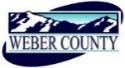 PUBLIC NOTICE is hereby given that the Board of Commissioners of Weber County, Utah will hold a regular commission meeting at 10:00 a.m. on Tuesday, the 21st day of April, 2020.To watch the meeting please go to www.WeberCountyUtah.gov. The agenda for the meeting consists of the following:Welcome- Commissioner FroererB. 	Pledge of Allegiance- Stacy SkeenC.	Invocation- Shelly HalacyD.	Thought of the Day- Commissioner JenkinsE.	Public Comments- If you would like to comment on one of the agenda items, please email your comment to shalacy@WeberCountyUtah.gov before 9:00 a.m. April 14, 2020.F.	Consent Items-1.	Request for approval of warrants #2663-2687 and #448906-449047 in the amount of $2,580,131.17.2.	Request for approval of purchase orders in the amount $119,715.93.3.	Request for approval of minutes for the meeting held on April 14, 2020.4. 	Request for approval of new business licenses. 5.	Request from the Weber County Ice Sheet for approval to surplus cash registers. 6.	Request from Weber Count Animal Control Services for approval to surplus equipment. 7.	Request from the Weber County Tax Review Committee for approval a refund in the amount of $386.94 to Brown Farms, Motor Vehicle Registration Plate Number: 167789A.8.	Request to approve a Clerk/Auditor request on behalf of West Haven City to waive approximately $100 in taxes, penalties, and interest for parcel 08-455-0031 (a small lot that grants access to the Layton Canal) once the parcel is deeded to West Haven City. The Tax Review Committee unanimously recommended approval of this action.9.	Request for approval of Change Order #4 to the 12th Street Corridor contract with Staker Parson to address conflicts with the West Warren Waterline. 10.	Request for approval of Change Order #5 to the 12th Street Corridor contract with Staker Parson to repair the Knight Irrigation pipe at the Oxbow Crossing.11.	Request for approval of ratification of Policy 2-800: Employee Furlough.			G.	Action Items-1.	Request for approval resolution of the County Commissioners of Weber County appointing members to the Liberty Cemetery Board.	Presenter: Stacy Skeen2.	Request for approval of an addendum to the agreement by and between Weber   County and Rebecca Voymas for Indigent Defense Attorney in Juvenile Court.	Presenter: Bryan Baron				H. 	Public Hearing-    (to participate in the public hearing please call 1-253-215-8782)			1.	Request for a motion to adjourn public meeting and convene public hearing. 			2.	Community Development Block Grant First Public Hearing for CARES Act Funding.				Presenter: Christy Dahlberg			3.	Public Comments- for public comments please call- 1-253-215-8782   (Please limit public comments to 3 minutes).			4.	Request for a motion to adjourn public hearing and reconvene public meeting. 			5.  	Action on public hearing. I.	Commissioner Comments-   J.       Adjourn-CERTIFICATE OF POSTINGThe undersigned duly appointed Executive Assistant in the County Commission Office does hereby certify that the above notice and agenda were posted as required by law this 20th day of April, 2020.							_______________________________							Shelly Halacy. 